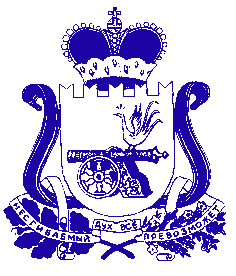 АДМИНИСТРАЦИЯ МУНИЦИПАЛЬНОГО ОБРАЗОВАНИЯ «КРАСНИНСКИЙ РАЙОН»  СМОЛЕНСКОЙ ОБЛАСТИП О С Т А Н О В Л Е Н И Еот 27.07.2022  № 362О внесении изменений  в постановление  Администрации муниципального образования«Краснинский район» Смоленской областиот 22.10.2021 № 435В соответствии с  Бюджетным кодексом Российской Федерации, Администрация муниципального образования «Краснинский район» Смоленской областипостановляет:         1. Внести в Перечень главных администраторов доходов бюджета муниципального района на 2022 год и на плановый период 2023 и 2024 годов (в редакции постановлений Администрации муниципального образования «Краснинский район» Смоленской области от 01.12.2021 №506, от 11.05.2022 №227), следующие изменения:          - после строкидобавить  строку следующего содержания:2. Настоящее постановление подлежит размещению  на официальном сайте  муниципального образования «Краснинский район» Смоленской области в информационно-телекоммуникационной сети «Интернет».Глава муниципального образования«Краснинский район»Смоленской области                                                                                 С.В. Архипенков9042 02 25467 05 0000 150Субсидии бюджетам муниципальных районов на обеспечение развития и укрепления материально-технической базы домов культуры в населенных пунктах с числом жителей до 50 тысяч человек90420225590050000150Субсидии бюджетам муниципальных районов на техническое оснащение муниципальных музеев